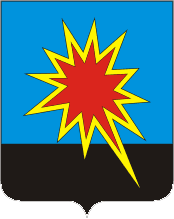 КЕМЕРОВСКАЯ ОБЛАСТЬКАЛТАНСКИЙ ГОРОДСКОЙ ОКРУГАДМИНИСТРАЦИЯ КАЛТАНСКОГО ГОРОДСКОГО ОКРУГАПОСТАНОВЛЕНИЕОт  ____________ г.         №       -пО внесении изменений в постановление администрации Калтанского городского округа от 11 февраля 2015 г. № 21-п  «Об утверждении Порядка предоставления и использования субсидий из бюджета Калтанского городского округа для учреждений, подведомственных муниципальному казенному учреждению Управление образования администрации Калтанского городского округа, на иные цели на 2015 г.»В связи с изменением программных мероприятий, внести в постановление администрации Калтанского городского округа от 11 февраля 2015 г. № 21-п  «Об утверждении Порядка предоставления и использования субсидий из бюджета Калтанского городского округа для учреждений, подведомственных муниципальному казенному учреждению Управление образования администрации Калтанского городского округа, на иные цели на 2015 г.» следующие изменения:1.  Изложить приложения 1, 2 к Порядку предоставления и использования субсидий из бюджета городского округа для учреждений, подведомственных муниципальному казенному учреждению Управление образования администрации Калтанского городского округа, на иные цели на 2015 г. в новой редакции, согласно приложениям 1, 2 к настоящему постановлению.2. Отделу организационной и кадровой работы (Т.А. Верещагина) обеспечить размещение настоящего постановления на официальном сайте администрации Калтанского городского округа.3. Контроль за исполнением настоящего постановления возложить на заместителя главы Калтанского городского округа по экономике А.И. Горшкову.Глава Калтанскогогородского округа							И.Ф.ГолдиновУтвержденоПостановлениемадминистрации Калтанского городского  округа _____________________________«Приложение 1к Порядку предоставления и использованиясубсидий на иные целиСОГЛАШЕНИЕо порядке и условиях предоставлениясубсидии на иные целиКалтанский городской округ                                                             "__" ____________ 20__ г.Администрация Калтанского городского округа (далее - Учредитель), в лице Главы Калтанского городского округа Голдинова Игоря Федоровича действующего на основании Устава с одной стороны, и Муниципальное казенное учреждение Управления образование администрации Калтанского городского округа(далее – Учреждение) в лице заместителя начальника  Плюсниной Натальи Владимировны, действующего на основании  Устава, с  другой стороны,  совместно в дальнейшем  именуемые  "Стороны", заключили настоящее  Соглашение  о  порядке  и  условиях предоставления Учреждению из бюджета Калтанского городского округа субсидии на иные цели (далее - субсидия).1. Предмет СоглашенияПредметом настоящего Соглашения являются условия и порядок предоставления Учредителем субсидии.2. Права и обязанности Сторон2.1. Учредитель обязуется:2.1.1. Определять размер субсидии на основании финансово-экономических обоснований расходов, составляемых Учреждением.2.1.2. Предоставлять Учреждению субсидию в соответствии с направлениями расходования средств субсидии, в суммах и сроках предоставления субсидии, указанными в разделе 3 настоящего Соглашения.2.2. Учредитель вправе вносить изменения в Соглашение в случаях:- увеличения или уменьшения объема ассигнований, предусмотренных в бюджете Калтанского городского округа;- выявления дополнительной потребности Учреждения в финансировании иных целей при наличии соответствующих ассигнований в бюджете;- выявления необходимости перераспределения объемов субсидии между учреждениями;- выявления невозможности осуществления расходов на предусмотренные цели в полном объеме;- изменения сроков предоставления субсидии.2.3. Учреждение обязуется:2.3.1. Расходовать субсидию на цели, предусмотренные настоящим Соглашением, с указанием кода классификации операций сектора государственного управления (КОСГУ), в соответствии с направлениями расходования и сроками предоставления субсидии, указанными в разделе 3 настоящего Соглашения.2.3.2. Представлять Учредителю отчет об использовании субсидии в сроки предоставления отчётности согласно инструкции.2.3.3. По решению Учредителя возвращать субсидию или ее часть в случаях:- если фактически расходы на предусмотренные цели не могут быть произведены в полном объеме;- нецелевого использования.2.4. Учреждение вправе при необходимости обращаться к Учредителю с предложением о внесении изменений в Соглашение в случае выявления необходимости изменения объемов и сроков предоставления субсидии.3. Направление расходования4. Ответственность СторонВ случае неисполнения или ненадлежащего исполнения обязательств, определенных Соглашением, Стороны несут ответственность в соответствии с законодательством Российской Федерации.5. Срок действия СоглашенияНастоящее Соглашение вступает в силу с момента подписания обеими Сторонами и действует до окончания  2015 года.6. Заключительные положения6.1. Изменение настоящего Соглашения осуществляется по взаимному согласию Сторон в письменной форме в виде дополнительных соглашений к настоящему Соглашению, которые являются его неотъемлемой частью, если иное не установлено действующим законодательством Российской Федерации и Порядком определения объема и условий предоставления муниципальным учреждениям субсидий на иные цели.6.2. Споры между Сторонами решаются путем переговоров или в судебном порядке в соответствии с законодательством Российской Федерации.6.3. Настоящее Соглашение составлено в двух экземплярах, имеющих одинаковую юридическую силу.7. Платежные реквизиты СторонУтвержденоПостановлениемадминистрации Калтанского городского  округа _____________________________«Приложение 2к Порядку предоставления и использованиясубсидий на иные целиПеречень субсидий на иные целиN  
п/пНаправления расходования субсидииКОСГУСумма, тыс.руб. 12341Муниципальная программа «Образование в Калтанском городском округе» на 2014- 2017 годы911 0702 1011901 612 241400,02Муниципальная программа «Образование в Калтанском городском округе» на 2014- 2017 годы911  0701 1011902 612 24150,03Муниципальная программа «Образование в Калтанском городском округе» на 2014- 2017 годы911 0701 1011902 622 24150,04Муниципальная программа «Образование в Калтанском городском округе» на 2014- 2017 годы911 0702 1011902 612 241110,05Муниципальная программа «Образование в Калтанском городском округе» на 2014- 2017 годы911 0701 1011903 612 2411450,06Муниципальная программа «Образование в Калтанском городском округе» на 2014- 2017 годы911  0701 1011903 622 241897,07Муниципальная программа «Образование в Калтанском городском округе» на 2014- 2017 годы911 0702 1011903 612 2411896,08Муниципальная программа «Образование в Калтанском городском округе» на 2014- 2017 годы911 0709 1011904 612 241396,09Муниципальная программа «Образование в Калтанском городском округе» на 2014- 2017 годы911 0701 0941822 612 24115,010Муниципальная программа «Образование в Калтанском городском округе» на 2014- 2017 годы911 0701 0941822 622 2411,011Муниципальная программа «Образование в Калтанском городском округе» на 2014- 2017 годы911 0702 0311209 612 2412988,812Муниципальная программа «Образование в Калтанском городском округе» на 2014- 2017 годы911 0701 1011906 622 2412,013Муниципальная программа «Образование в Калтанском городском округе» на 2014- 2017 годы911 0702 1011906 612 241100,014Муниципальная программа «Образование в Калтанском городском округе» на 2014- 2017 годы911 0701 1011907 612 241380,015Муниципальная программа «Образование в Калтанском городском округе» на 2014- 2017 годы911 0701 1011907 622 241220,016Муниципальная программа «Образование в Калтанском городском округе» на 2014- 2017 годы911 0702 1011907 612 241529,017Муниципальная программа «Развитие организационно-хозяйственной деятельности в Калтанском городском округе» на 2014-2017 гг.911 0701 0311202 612 24160,018Муниципальная программа «Развитие организационно-хозяйственной деятельности в Калтанском городском округе» на 2014-2017 гг.911 0701 0311202 622 241122,019Муниципальная программа «Развитие организационно-хозяйственной деятельности в Калтанском городском округе» на 2014-2017 гг.911 0702 0311202 612 241225,020Муниципальная программа «Развитие организационно-хозяйственной деятельности в Калтанском городском округе» на 2014-2017 гг.911 0702 0311203 612 2410,021Муниципальная программа «Развитие организационно-хозяйственной деятельности в Калтанском городском округе» на 2014-2017 гг.911 0701 0311205 612 241124,022Муниципальная программа «Развитие организационно-хозяйственной деятельности в Калтанском городском округе» на 2014-2017 гг.911 0701 0311205 622 24159,023Муниципальная программа «Развитие организационно-хозяйственной деятельности в Калтанском городском округе» на 2014-2017 гг.911 0702 0311205 612 241103,024Муниципальная программа «Развитие организационно-хозяйственной деятельности в Калтанском городском округе» на 2014-2017 гг.911 0701 0311208 612 2418,025Муниципальная программа «Развитие организационно-хозяйственной деятельности в Калтанском городском округе» на 2014-2017 гг.911 0702 0311208 612 241245,026Муниципальная программа «Улучшение условий и охраны труда, профилактика профессиональной заболеваемости в Калтанском городском округе» на 2014-2017 гг.911 0701 0501401 612 241450,027Муниципальная программа «Улучшение условий и охраны труда, профилактика профессиональной заболеваемости в Калтанском городском округе» на 2014-2017 гг.911 0701 0501401 622 241280,028Муниципальная программа «Улучшение условий и охраны труда, профилактика профессиональной заболеваемости в Калтанском городском округе» на 2014-2017 гг.911 0702 0501401 612 241342,029Муниципальная программа «Развитие и совершенствование гражданской обороны и защиты населения Калтанского городского округа» на 2014-2016 гг.911 0701 1402302 612 24150,030Муниципальная программа «Развитие и совершенствование гражданской обороны и защиты населения Калтанского городского округа» на 2014-2017 гг.911 0701 1402302 622 24149,031Муниципальная программа «Развитие и совершенствование гражданской обороны и защиты населения Калтанского городского округа» на 2014-2017 гг.911 0702 1402302 612 241101,032Муниципальная программа «Профилактика правонарушений и борьба с преступностью в Калтанском городском округе» на 2014 – 2017 гг.911 0701 1502402 612 241647,033Муниципальная программа «Профилактика правонарушений и борьба с преступностью в Калтанском городском округе» на 2014 – 2017 гг911 0701 1502402 622 241329,034Муниципальная программа «Профилактика правонарушений и борьба с преступностью в Калтанском городском округе» на 2014 – 2017 гг911 0702 1502402 612 2411142,035Муниципальная программа «Социальная поддержка населения» в Калтанском городском округе» на 2014 - 2016 гг.911 0701 0211106 612 2410,036Муниципальная программа «Социальная поддержка населения» в Калтанском городском округе» на 2014 - 2017 гг.911 0701 0211106 622 2410,037Муниципальная программа «Социальная поддержка населения» в Калтанском городском округе» на 2014 - 2017 гг.911 0702 0211106 612 241113,038Муниципальная программа «Социальная поддержка населения» в Калтанском городском округе» на 2014 - 2017 гг.911 1003 0237005 612 2411553,039Муниципальная программа «Социально – инженерное обустройство объектов социальной инфраструктуры Калтанского городского округа, в период подготовки к зиме» на 2014- 2017гг.911 0702 0601501 612 2410,040Развитие единого образовательного пространства, повышение качества образовательных результатов в рамках подпрограммы «Развитие системы образования» муниципальной программы «Образование в Калтанском городском округе»911 0709 1017193 612 241745,841Организация круглогодичного отдыха, оздоровления и занятости обучающихся в рамках подпрограммы «Развитие системы образования» муниципальной программы «Образование в Калтанском городском округе»911 0709 1017194 612 241720,042Адресная социальная поддержка участников образовательного процесса в рамках подпрограммы «Публично-нормативные и социальные выплаты, в рамках муниципальной программы «Образование в Калтанском городском округе»911 0709  1037200 612 241569,043Муниципальная программа «Развитие и совершенствование гражданской обороны и защиты населения Калтанского городского округа на 2014-2017 г.г.»911 0701 1402301 612 241292,1Итого17 813,7Учредитель                                                                                               Администрация Калтанского  городского округа______________/ И.Ф.Голдинов /                                                  М.П.                                                                                              УчреждениеМуниципальное казенное учреждение Управления образование администрации Калтанского городского округа . Калтан, ул. Калинина 44/1ИНН 4248000885 КПП 422201001 УФК по Кемеровской области     (Муниципальное казенное учреждение Управление   образования  Калтанского городского округа  л/счет 04393018420)      р/сч. 40204810900000000032  ГРКЦ ГУ Банка                                                                                           России по Кемеровской области г. Кемерово БИК 043207001______________/Н.В.Плюснина/                                           М.П.                 №Перечень субсидий на иные целиПеречень субсидий на иные целиРеализация мероприятийРеализация мероприятийРеализация мероприятийСумма, тыс. руб.Сумма, тыс. руб.Муниципальная программа «Образование в Калтанском городском округе» на 2014- 2017 годыМуниципальная программа «Образование в Калтанском городском округе» на 2014- 2017 годыМуниципальная программа «Образование в Калтанском городском округе» на 2014- 2017 годыМуниципальная программа «Образование в Калтанском городском округе» на 2014- 2017 годыМуниципальная программа «Образование в Калтанском городском округе» на 2014- 2017 годыМуниципальная программа «Образование в Калтанском городском округе» на 2014- 2017 годыМуниципальная программа «Образование в Калтанском городском округе» на 2014- 2017 годы1Подпрограмма «Развитие системы образования»Подпрограмма «Развитие системы образования»Подпрограмма «Развитие системы образования»Подпрограмма «Развитие системы образования»Подпрограмма «Развитие системы образования»Подпрограмма «Развитие системы образования»Подпрограмма «Развитие системы образования»Поддержка педагогических работников и совершенствование профессионального мастерства в рамках подпрограммы «Развитие системы образования» муниципальной программы «Образование в Калтанском городском округе»911 0702 1011901 612 241Поддержка педагогических работников и совершенствование профессионального мастерства в рамках подпрограммы «Развитие системы образования» муниципальной программы «Образование в Калтанском городском округе»911 0702 1011901 612 241Муниципальный конкурс «Будущий профессионал»- школыМуниципальный конкурс «Будущий профессионал»- школыМуниципальный конкурс «Будущий профессионал»- школы10,010,0Поддержка педагогических работников и совершенствование профессионального мастерства в рамках подпрограммы «Развитие системы образования» муниципальной программы «Образование в Калтанском городском округе»911 0702 1011901 612 241Поддержка педагогических работников и совершенствование профессионального мастерства в рамках подпрограммы «Развитие системы образования» муниципальной программы «Образование в Калтанском городском округе»911 0702 1011901 612 241Муниципальный конкурс «Педагог года»- школыМуниципальный конкурс «Педагог года»- школыМуниципальный конкурс «Педагог года»- школы75,075,0Поддержка педагогических работников и совершенствование профессионального мастерства в рамках подпрограммы «Развитие системы образования» муниципальной программы «Образование в Калтанском городском округе»911 0702 1011901 612 241Поддержка педагогических работников и совершенствование профессионального мастерства в рамках подпрограммы «Развитие системы образования» муниципальной программы «Образование в Калтанском городском округе»911 0702 1011901 612 241Педагогические форумы- школыПедагогические форумы- школыПедагогические форумы- школы60,060,0Поддержка педагогических работников и совершенствование профессионального мастерства в рамках подпрограммы «Развитие системы образования» муниципальной программы «Образование в Калтанском городском округе»911 0702 1011901 612 241Поддержка педагогических работников и совершенствование профессионального мастерства в рамках подпрограммы «Развитие системы образования» муниципальной программы «Образование в Калтанском городском округе»911 0702 1011901 612 241Муниципальный этап областного конкурса «Педагогические таланты Кузбасса»- школыМуниципальный этап областного конкурса «Педагогические таланты Кузбасса»- школыМуниципальный этап областного конкурса «Педагогические таланты Кузбасса»- школы20,020,0Поддержка педагогических работников и совершенствование профессионального мастерства в рамках подпрограммы «Развитие системы образования» муниципальной программы «Образование в Калтанском городском округе»911 0702 1011901 612 241Поддержка педагогических работников и совершенствование профессионального мастерства в рамках подпрограммы «Развитие системы образования» муниципальной программы «Образование в Калтанском городском округе»911 0702 1011901 612 241Муниципальный клуб «Педагог года»- школыМуниципальный клуб «Педагог года»- школыМуниципальный клуб «Педагог года»- школы10,010,0Поддержка педагогических работников и совершенствование профессионального мастерства в рамках подпрограммы «Развитие системы образования» муниципальной программы «Образование в Калтанском городском округе»911 0702 1011901 612 241Поддержка педагогических работников и совершенствование профессионального мастерства в рамках подпрограммы «Развитие системы образования» муниципальной программы «Образование в Калтанском городском округе»911 0702 1011901 612 241Участие в областных конкурсах- школыУчастие в областных конкурсах- школыУчастие в областных конкурсах- школы70,070,0Развитие и обновление кадрового потенциала-дополнительное образованиеРазвитие и обновление кадрового потенциала-дополнительное образованиеРазвитие и обновление кадрового потенциала-дополнительное образование155,0155,0Итого:                                                                                                                                  400,0Итого:                                                                                                                                  400,0Итого:                                                                                                                                  400,0Итого:                                                                                                                                  400,0Итого:                                                                                                                                  400,0Итого:                                                                                                                                  400,0Итого:                                                                                                                                  400,0Грантовая поддержка образовательных организаций, обеспечивающих современное качество образования в рамках подпрограммы «Развитие системы образования» муниципальной программы «Образование в Калтанском городском округе»911  0701 1011902 612 241911 0701 1011902 622 241911 0702 1011902 612 241Грантовая поддержка образовательных организаций, обеспечивающих современное качество образования в рамках подпрограммы «Развитие системы образования» муниципальной программы «Образование в Калтанском городском округе»911  0701 1011902 612 241911 0701 1011902 622 241911 0702 1011902 612 241Муниципальный проект «Сертификат качества»- школыМуниципальный проект «Сертификат качества»- школыМуниципальный проект «Сертификат качества»- школы100,0100,0Грантовая поддержка образовательных организаций, обеспечивающих современное качество образования в рамках подпрограммы «Развитие системы образования» муниципальной программы «Образование в Калтанском городском округе»911  0701 1011902 612 241911 0701 1011902 622 241911 0702 1011902 612 241Грантовая поддержка образовательных организаций, обеспечивающих современное качество образования в рамках подпрограммы «Развитие системы образования» муниципальной программы «Образование в Калтанском городском округе»911  0701 1011902 612 241911 0701 1011902 622 241911 0702 1011902 612 241Инновационная деятельность дошкольных образовательных организаций- сады- МАДОУИнновационная деятельность дошкольных образовательных организаций- сады- МАДОУИнновационная деятельность дошкольных образовательных организаций- сады- МАДОУ50,050,050,050,0Грантовая поддержка образовательных организаций, обеспечивающих современное качество образования в рамках подпрограммы «Развитие системы образования» муниципальной программы «Образование в Калтанском городском округе»911  0701 1011902 612 241911 0701 1011902 622 241911 0702 1011902 612 241Грантовая поддержка образовательных организаций, обеспечивающих современное качество образования в рамках подпрограммы «Развитие системы образования» муниципальной программы «Образование в Калтанском городском округе»911  0701 1011902 612 241911 0701 1011902 622 241911 0702 1011902 612 241Инновационная деятельность образовательных организаций- ДДТИнновационная деятельность образовательных организаций- ДДТИнновационная деятельность образовательных организаций- ДДТ10,010,0Итого                                                                                                                                       210,0Итого                                                                                                                                       210,0Итого                                                                                                                                       210,0Итого                                                                                                                                       210,0Итого                                                                                                                                       210,0Итого                                                                                                                                       210,0Итого                                                                                                                                       210,0Организация питания детей в рамках подпрограммы «Развитие системы образования» муниципальной программы «Образование в Калтанском городском округе»911 0701 1011903 612 241911  0701 1011903 622 241911 0702 1011903 612 241Организация питания детей в рамках подпрограммы «Развитие системы образования» муниципальной программы «Образование в Калтанском городском округе»911 0701 1011903 612 241911  0701 1011903 622 241911 0702 1011903 612 241Питание для учащихся и воспитанников;- сады- МАДОУПитание для учащихся и воспитанников;- сады- МАДОУПитание для учащихся и воспитанников;- сады- МАДОУ546,0284,0546,0284,0Организация питания детей в рамках подпрограммы «Развитие системы образования» муниципальной программы «Образование в Калтанском городском округе»911 0701 1011903 612 241911  0701 1011903 622 241911 0702 1011903 612 241Организация питания детей в рамках подпрограммы «Развитие системы образования» муниципальной программы «Образование в Калтанском городском округе»911 0701 1011903 612 241911  0701 1011903 622 241911 0702 1011903 612 241льготное питание воспитанников- сады- МАДОУльготное питание воспитанников- сады- МАДОУльготное питание воспитанников- сады- МАДОУ904,0613,0904,0613,0Организация питания детей в рамках подпрограммы «Развитие системы образования» муниципальной программы «Образование в Калтанском городском округе»911 0701 1011903 612 241911  0701 1011903 622 241911 0702 1011903 612 241Организация питания детей в рамках подпрограммы «Развитие системы образования» муниципальной программы «Образование в Калтанском городском округе»911 0701 1011903 612 241911  0701 1011903 622 241911 0702 1011903 612 241Бесплатное питание детей из: малообеспеченных семей, общеобразовательных организаций, доставляющиеся к месту обучения школьными автобусами, многодетных семей- школыБесплатное питание детей из: малообеспеченных семей, общеобразовательных организаций, доставляющиеся к месту обучения школьными автобусами, многодетных семей- школыБесплатное питание детей из: малообеспеченных семей, общеобразовательных организаций, доставляющиеся к месту обучения школьными автобусами, многодетных семей- школы1896,01896,0Итого:                                                                                                                                    4243,0Итого:                                                                                                                                    4243,0Итого:                                                                                                                                    4243,0Итого:                                                                                                                                    4243,0Итого:                                                                                                                                    4243,0Итого:                                                                                                                                    4243,0Итого:                                                                                                                                    4243,0Отдых в рамках подпрограммы «Развитие системы образования» муниципальной программы «Образование в Калтанском городском округе»911 0709 1011904 612 241Отдых в рамках подпрограммы «Развитие системы образования» муниципальной программы «Образование в Калтанском городском округе»911 0709 1011904 612 241Подготовка и открытие оздоровительных лагерей с дневным пребыванием детей на базе общеобразовательных учреждений города  Подготовка и открытие оздоровительных лагерей с дневным пребыванием детей на базе общеобразовательных учреждений города  Подготовка и открытие оздоровительных лагерей с дневным пребыванием детей на базе общеобразовательных учреждений города  50,050,0Отдых в рамках подпрограммы «Развитие системы образования» муниципальной программы «Образование в Калтанском городском округе»911 0709 1011904 612 241Отдых в рамках подпрограммы «Развитие системы образования» муниципальной программы «Образование в Калтанском городском округе»911 0709 1011904 612 241Организация и проведение: оздоровительных лагерей с дневным пребываниемОрганизация и проведение: оздоровительных лагерей с дневным пребываниемОрганизация и проведение: оздоровительных лагерей с дневным пребыванием10,010,0Отдых в рамках подпрограммы «Развитие системы образования» муниципальной программы «Образование в Калтанском городском округе»911 0709 1011904 612 241Отдых в рамках подпрограммы «Развитие системы образования» муниципальной программы «Образование в Калтанском городском округе»911 0709 1011904 612 241Организация и проведение: профильных смен, турпоходов Организация и проведение: профильных смен, турпоходов Организация и проведение: профильных смен, турпоходов 50,050,0Отдых в рамках подпрограммы «Развитие системы образования» муниципальной программы «Образование в Калтанском городском округе»911 0709 1011904 612 241Отдых в рамках подпрограммы «Развитие системы образования» муниципальной программы «Образование в Калтанском городском округе»911 0709 1011904 612 241Приобретение медикаментов для: проведения профильных смен для детей из малообеспеченных семей; открытия лагерей с дневным пребыванием детейПриобретение медикаментов для: проведения профильных смен для детей из малообеспеченных семей; открытия лагерей с дневным пребыванием детейПриобретение медикаментов для: проведения профильных смен для детей из малообеспеченных семей; открытия лагерей с дневным пребыванием детей4,04,0Отдых в рамках подпрограммы «Развитие системы образования» муниципальной программы «Образование в Калтанском городском округе»911 0709 1011904 612 241Отдых в рамках подпрограммы «Развитие системы образования» муниципальной программы «Образование в Калтанском городском округе»911 0709 1011904 612 241Оплата проезда к месту отдыха в загородные оздоровительные лагеряОплата проезда к месту отдыха в загородные оздоровительные лагеряОплата проезда к месту отдыха в загородные оздоровительные лагеря50,050,0Отдых в рамках подпрограммы «Развитие системы образования» муниципальной программы «Образование в Калтанском городском округе»911 0709 1011904 612 241Отдых в рамках подпрограммы «Развитие системы образования» муниципальной программы «Образование в Калтанском городском округе»911 0709 1011904 612 241Оплата проезда к месту оздоровительных лагерей с дневным пребыванием детей на базе общеобразовательных учреждений городаОплата проезда к месту оздоровительных лагерей с дневным пребыванием детей на базе общеобразовательных учреждений городаОплата проезда к месту оздоровительных лагерей с дневным пребыванием детей на базе общеобразовательных учреждений города70,070,0Отдых в рамках подпрограммы «Развитие системы образования» муниципальной программы «Образование в Калтанском городском округе»911 0709 1011904 612 241Отдых в рамках подпрограммы «Развитие системы образования» муниципальной программы «Образование в Калтанском городском округе»911 0709 1011904 612 241Походы выходного дня (ДДТ, ДЮЦ)Походы выходного дня (ДДТ, ДЮЦ)Походы выходного дня (ДДТ, ДЮЦ)10,010,0Отдых в рамках подпрограммы «Развитие системы образования» муниципальной программы «Образование в Калтанском городском округе»911 0709 1011904 612 241Отдых в рамках подпрограммы «Развитие системы образования» муниципальной программы «Образование в Калтанском городском округе»911 0709 1011904 612 241Областные соревнования «Школа безопасности»Областные соревнования «Школа безопасности»Областные соревнования «Школа безопасности»30,030,0Отдых в рамках подпрограммы «Развитие системы образования» муниципальной программы «Образование в Калтанском городском округе»911 0709 1011904 612 241Отдых в рамках подпрограммы «Развитие системы образования» муниципальной программы «Образование в Калтанском городском округе»911 0709 1011904 612 241Областные соревнования «Безопасное колесо»Областные соревнования «Безопасное колесо»Областные соревнования «Безопасное колесо»17,017,0Отдых в рамках подпрограммы «Развитие системы образования» муниципальной программы «Образование в Калтанском городском округе»911 0709 1011904 612 241Отдых в рамках подпрограммы «Развитие системы образования» муниципальной программы «Образование в Калтанском городском округе»911 0709 1011904 612 241Страхование детей направляемых на отдыхСтрахование детей направляемых на отдыхСтрахование детей направляемых на отдых10,010,0Отдых в рамках подпрограммы «Развитие системы образования» муниципальной программы «Образование в Калтанском городском округе»911 0709 1011904 612 241Отдых в рамках подпрограммы «Развитие системы образования» муниципальной программы «Образование в Калтанском городском округе»911 0709 1011904 612 241Областные соревнования: «Отчизне верные сыны», «Слет волонтерских отрядов» Областные соревнования: «Отчизне верные сыны», «Слет волонтерских отрядов» Областные соревнования: «Отчизне верные сыны», «Слет волонтерских отрядов» 32,032,0Отдых в рамках подпрограммы «Развитие системы образования» муниципальной программы «Образование в Калтанском городском округе»911 0709 1011904 612 241Отдых в рамках подпрограммы «Развитие системы образования» муниципальной программы «Образование в Калтанском городском округе»911 0709 1011904 612 241Слет юных краеведов в Кемеровской областиСлет юных краеведов в Кемеровской областиСлет юных краеведов в Кемеровской области23,023,0Отдых в рамках подпрограммы «Развитие системы образования» муниципальной программы «Образование в Калтанском городском округе»911 0709 1011904 612 241Отдых в рамках подпрограммы «Развитие системы образования» муниципальной программы «Образование в Калтанском городском округе»911 0709 1011904 612 241Участие в международной Вахте ПамятиУчастие в международной Вахте ПамятиУчастие в международной Вахте Памяти5,05,0Отдых в рамках подпрограммы «Развитие системы образования» муниципальной программы «Образование в Калтанском городском округе»911 0709 1011904 612 241Отдых в рамках подпрограммы «Развитие системы образования» муниципальной программы «Образование в Калтанском городском округе»911 0709 1011904 612 241Военно-полевые сборыВоенно-полевые сборыВоенно-полевые сборы10,010,0Отдых в рамках подпрограммы «Развитие системы образования» муниципальной программы «Образование в Калтанском городском округе»911 0709 1011904 612 241Отдых в рамках подпрограммы «Развитие системы образования» муниципальной программы «Образование в Калтанском городском округе»911 0709 1011904 612 241Областные соревнования «Президентские спортивные игры»Областные соревнования «Президентские спортивные игры»Областные соревнования «Президентские спортивные игры»20,020,0Отдых в рамках подпрограммы «Развитие системы образования» муниципальной программы «Образование в Калтанском городском округе»911 0709 1011904 612 241Отдых в рамках подпрограммы «Развитие системы образования» муниципальной программы «Образование в Калтанском городском округе»911 0709 1011904 612 241Смотр-конкурс «За безопасность движения»Смотр-конкурс «За безопасность движения»Смотр-конкурс «За безопасность движения»5,05,0Итого:                                                                                                               396,0Итого:                                                                                                               396,0Итого:                                                                                                               396,0Итого:                                                                                                               396,0Итого:                                                                                                               396,0Итого:                                                                                                               396,0Итого:                                                                                                               396,0Поддержка одаренных детей в рамках подпрограммы «Развитие системы образования» муниципальной программы «Образование в Калтанском городском округе»911 0701 1011906 622 241911 0702 1011906 612 241Поддержка одаренных детей в рамках подпрограммы «Развитие системы образования» муниципальной программы «Образование в Калтанском городском округе»911 0701 1011906 622 241911 0702 1011906 612 241Премии победителям муниципальных олимпиад Премии победителям муниципальных олимпиад Премии победителям муниципальных олимпиад 3030Поддержка одаренных детей в рамках подпрограммы «Развитие системы образования» муниципальной программы «Образование в Калтанском городском округе»911 0701 1011906 622 241911 0702 1011906 612 241Поддержка одаренных детей в рамках подпрограммы «Развитие системы образования» муниципальной программы «Образование в Калтанском городском округе»911 0701 1011906 622 241911 0702 1011906 612 241Стипендии Главы КГО обучающимсяСтипендии Главы КГО обучающимсяСтипендии Главы КГО обучающимся10,010,0Поддержка одаренных детей в рамках подпрограммы «Развитие системы образования» муниципальной программы «Образование в Калтанском городском округе»911 0701 1011906 622 241911 0702 1011906 612 241Поддержка одаренных детей в рамках подпрограммы «Развитие системы образования» муниципальной программы «Образование в Калтанском городском округе»911 0701 1011906 622 241911 0702 1011906 612 241Премии победителям спортивных соревнованийПремии победителям спортивных соревнованийПремии победителям спортивных соревнований10,010,0Поддержка одаренных детей в рамках подпрограммы «Развитие системы образования» муниципальной программы «Образование в Калтанском городском округе»911 0701 1011906 622 241911 0702 1011906 612 241Поддержка одаренных детей в рамках подпрограммы «Развитие системы образования» муниципальной программы «Образование в Калтанском городском округе»911 0701 1011906 622 241911 0702 1011906 612 241Премии победителям муниципальной НПК «Школьный университет»Премии победителям муниципальной НПК «Школьный университет»Премии победителям муниципальной НПК «Школьный университет»10,010,0Поддержка одаренных детей в рамках подпрограммы «Развитие системы образования» муниципальной программы «Образование в Калтанском городском округе»911 0701 1011906 622 241911 0702 1011906 612 241Поддержка одаренных детей в рамках подпрограммы «Развитие системы образования» муниципальной программы «Образование в Калтанском городском округе»911 0701 1011906 622 241911 0702 1011906 612 241Премии, ценные подарки выпускникам, окончившим школу с медалью «За особые успехи в учении», получившим 100 баллов на ЕГЭПремии, ценные подарки выпускникам, окончившим школу с медалью «За особые успехи в учении», получившим 100 баллов на ЕГЭПремии, ценные подарки выпускникам, окончившим школу с медалью «За особые успехи в учении», получившим 100 баллов на ЕГЭ20,020,0Поддержка одаренных детей в рамках подпрограммы «Развитие системы образования» муниципальной программы «Образование в Калтанском городском округе»911 0701 1011906 622 241911 0702 1011906 612 241Поддержка одаренных детей в рамках подпрограммы «Развитие системы образования» муниципальной программы «Образование в Калтанском городском округе»911 0701 1011906 622 241911 0702 1011906 612 241Премии «Лидер ученического самоуправления»Премии «Лидер ученического самоуправления»Премии «Лидер ученического самоуправления»2,02,0Поддержка одаренных детей в рамках подпрограммы «Развитие системы образования» муниципальной программы «Образование в Калтанском городском округе»911 0701 1011906 622 241911 0702 1011906 612 241Поддержка одаренных детей в рамках подпрограммы «Развитие системы образования» муниципальной программы «Образование в Калтанском городском округе»911 0701 1011906 622 241911 0702 1011906 612 241Премии лидерам социально значимых гражданских акцийПремии лидерам социально значимых гражданских акцийПремии лидерам социально значимых гражданских акций10,010,0Поддержка одаренных детей в рамках подпрограммы «Развитие системы образования» муниципальной программы «Образование в Калтанском городском округе»911 0701 1011906 622 241911 0702 1011906 612 241Поддержка одаренных детей в рамках подпрограммы «Развитие системы образования» муниципальной программы «Образование в Калтанском городском округе»911 0701 1011906 622 241911 0702 1011906 612 241Премии  победителям  и призерам областных конкурсовПремии  победителям  и призерам областных конкурсовПремии  победителям  и призерам областных конкурсов10,010,0Итого:                                                                                                                                      102,0Итого:                                                                                                                                      102,0Итого:                                                                                                                                      102,0Итого:                                                                                                                                      102,0Итого:                                                                                                                                      102,0Итого:                                                                                                                                      102,0Итого:                                                                                                                                      102,0Обеспечение санитарно-гигиенического состояния в образовательных организациях в рамках подпрограммы «Развитие системы образования» муниципальной программы «Образование в Калтанском городском округе»911 0701 1011907 612 241911 0701 1011907 622 241 911 0702 1011907 612 241Обеспечение санитарно-гигиенического состояния в образовательных организациях в рамках подпрограммы «Развитие системы образования» муниципальной программы «Образование в Калтанском городском округе»911 0701 1011907 612 241911 0701 1011907 622 241 911 0702 1011907 612 241Ревизия и аварийное обслуживание систем канализации и теплосетей- школы- сады- доп. образования- МАДОУРевизия и аварийное обслуживание систем канализации и теплосетей- школы- сады- доп. образования- МАДОУРевизия и аварийное обслуживание систем канализации и теплосетей- школы- сады- доп. образования- МАДОУ    140,0150,060,060,0    140,0150,060,060,0Обеспечение санитарно-гигиенического состояния в образовательных организациях в рамках подпрограммы «Развитие системы образования» муниципальной программы «Образование в Калтанском городском округе»911 0701 1011907 612 241911 0701 1011907 622 241 911 0702 1011907 612 241Обеспечение санитарно-гигиенического состояния в образовательных организациях в рамках подпрограммы «Развитие системы образования» муниципальной программы «Образование в Калтанском городском округе»911 0701 1011907 612 241911 0701 1011907 622 241 911 0702 1011907 612 241Вывоз и утилизация мусора (ТБО)- школы- сады- МАДОУ- доп. образованияВывоз и утилизация мусора (ТБО)- школы- сады- МАДОУ- доп. образованияВывоз и утилизация мусора (ТБО)- школы- сады- МАДОУ- доп. образования125,0117,070,015,0125,0117,070,015,0Обеспечение санитарно-гигиенического состояния в образовательных организациях в рамках подпрограммы «Развитие системы образования» муниципальной программы «Образование в Калтанском городском округе»911 0701 1011907 612 241911 0701 1011907 622 241 911 0702 1011907 612 241Обеспечение санитарно-гигиенического состояния в образовательных организациях в рамках подпрограммы «Развитие системы образования» муниципальной программы «Образование в Калтанском городском округе»911 0701 1011907 612 241911 0701 1011907 622 241 911 0702 1011907 612 241Санитарно-гигиеническое обслуживание (систем вентиляции, дезинсекция и дератизация)- школы- сады- МАДОУ- доп. образованияСанитарно-гигиеническое обслуживание (систем вентиляции, дезинсекция и дератизация)- школы- сады- МАДОУ- доп. образованияСанитарно-гигиеническое обслуживание (систем вентиляции, дезинсекция и дератизация)- школы- сады- МАДОУ- доп. образования183,0113,090,06,0183,0113,090,06,0Итого:                                                                                                                                       1129,0Итого:                                                                                                                                       1129,0Итого:                                                                                                                                       1129,0Итого:                                                                                                                                       1129,0Итого:                                                                                                                                       1129,0Итого:                                                                                                                                       1129,0Итого:                                                                                                                                       1129,0Развитие единого образовательного пространства, повышение качества образовательных результатов в рамках подпрограммы «Развитие системы образования» муниципальной программы «Образование в Калтанском городском округе»911 0709 1017193 612 241Развитие единого образовательного пространства, повышение качества образовательных результатов в рамках подпрограммы «Развитие системы образования» муниципальной программы «Образование в Калтанском городском округе»911 0709 1017193 612 241МБОУ СОШ № 1- Создание основанной на информационно-коммуникационных технологиях системы управления качеством образования, обеспечивающей доступ к образовательным услугам  и сервисам;МБОУ ООШ № 15- Создание основанной на информационно-коммуникационных технологиях системы управления качеством образования, обеспечивающей доступ к образовательным услугам  и сервисам;МБОУ ООШ № 18- Создание основанной на информационно-коммуникационных технологиях системы управления качеством образования, обеспечивающей доступ к образовательным услугам  и сервисам;МБОУ ООШ № 29- Создание основанной на информационно-коммуникационных технологиях системы управления качеством образования, обеспечивающей доступ к образовательным услугам  и сервисам;МБОУ СОШ № 30- Создание основанной на информационно-коммуникационных технологиях системы управления качеством образования, обеспечивающей доступ к образовательным услугам  и сервисам;ДДТ- Создание основанной на информационно-коммуникационных технологиях системы управления качеством образования, обеспечивающей доступ к образовательным услугам  и сервисам;ДЮЦ- Создание основанной на информационно-коммуникационных технологиях системы управления качеством образования, обеспечивающей доступ к образовательным услугам  и сервисам;МБОУ СОШ № 1- Создание основанной на информационно-коммуникационных технологиях системы управления качеством образования, обеспечивающей доступ к образовательным услугам  и сервисам;МБОУ ООШ № 15- Создание основанной на информационно-коммуникационных технологиях системы управления качеством образования, обеспечивающей доступ к образовательным услугам  и сервисам;МБОУ ООШ № 18- Создание основанной на информационно-коммуникационных технологиях системы управления качеством образования, обеспечивающей доступ к образовательным услугам  и сервисам;МБОУ ООШ № 29- Создание основанной на информационно-коммуникационных технологиях системы управления качеством образования, обеспечивающей доступ к образовательным услугам  и сервисам;МБОУ СОШ № 30- Создание основанной на информационно-коммуникационных технологиях системы управления качеством образования, обеспечивающей доступ к образовательным услугам  и сервисам;ДДТ- Создание основанной на информационно-коммуникационных технологиях системы управления качеством образования, обеспечивающей доступ к образовательным услугам  и сервисам;ДЮЦ- Создание основанной на информационно-коммуникационных технологиях системы управления качеством образования, обеспечивающей доступ к образовательным услугам  и сервисам;МБОУ СОШ № 1- Создание основанной на информационно-коммуникационных технологиях системы управления качеством образования, обеспечивающей доступ к образовательным услугам  и сервисам;МБОУ ООШ № 15- Создание основанной на информационно-коммуникационных технологиях системы управления качеством образования, обеспечивающей доступ к образовательным услугам  и сервисам;МБОУ ООШ № 18- Создание основанной на информационно-коммуникационных технологиях системы управления качеством образования, обеспечивающей доступ к образовательным услугам  и сервисам;МБОУ ООШ № 29- Создание основанной на информационно-коммуникационных технологиях системы управления качеством образования, обеспечивающей доступ к образовательным услугам  и сервисам;МБОУ СОШ № 30- Создание основанной на информационно-коммуникационных технологиях системы управления качеством образования, обеспечивающей доступ к образовательным услугам  и сервисам;ДДТ- Создание основанной на информационно-коммуникационных технологиях системы управления качеством образования, обеспечивающей доступ к образовательным услугам  и сервисам;ДЮЦ- Создание основанной на информационно-коммуникационных технологиях системы управления качеством образования, обеспечивающей доступ к образовательным услугам  и сервисам;49,239,239,239,2540,619,219,249,239,239,239,2540,619,219,2Итого:Итого:Итого:Итого:Итого:745,8745,8Организация круглогодичного отдыха, оздоровления и занятости обучающихся в рамках подпрограммы «Развитие системы образования» муниципальной программы «Образование в Калтанском городском округе»911 0709 1017194 612 241Организация круглогодичного отдыха, оздоровления и занятости обучающихся в рамках подпрограммы «Развитие системы образования» муниципальной программы «Образование в Калтанском городском округе»911 0709 1017194 612 241МБОУ СОШ № 1- питаниеМБОУ ООШ № 15- питаниеМБОУ ООШ № 18- питаниеМБОУ ООШ № 29- питаниеМБОУ СОШ № 30- питаниеДДТ- питаниеМБОУ СОШ № 1- питаниеМБОУ ООШ № 15- питаниеМБОУ ООШ № 18- питаниеМБОУ ООШ № 29- питаниеМБОУ СОШ № 30- питаниеДДТ- питаниеМБОУ СОШ № 1- питаниеМБОУ ООШ № 15- питаниеМБОУ ООШ № 18- питаниеМБОУ ООШ № 29- питаниеМБОУ СОШ № 30- питаниеДДТ- питание230,0,0135,095,0220,040,0230,0,0135,095,0220,040,0Итого:Итого:Итого:Итого:Итого:720,0720,0Адресная социальная поддержка участников образовательного процесса в рамках подпрограммы «Публично-нормативные и социальные выплаты, в рамках муниципальной программы «Образование в Калтанском городском округе»911 0702 1037200 612 241Адресная социальная поддержка участников образовательного процесса в рамках подпрограммы «Публично-нормативные и социальные выплаты, в рамках муниципальной программы «Образование в Калтанском городском округе»911 0702 1037200 612 241МБОУ СОШ № 1-  обеспечение детей из малообеспеченных семей школьными принадлежностями, одеждой и обувью-  дневник первоклассника МБОУ ООШ № 15-  обеспечение детей из малообеспеченных семей школьными принадлежностями, одеждой и обувьюМБОУ ООШ № 18-  обеспечение детей из малообеспеченных семей школьными принадлежностями, одеждой и обувьюМБОУ ООШ № 29-  обеспечение детей из малообеспеченных семей школьными принадлежностями, одеждой и обувьюМБОУ СОШ № 30-  обеспечение детей из малообеспеченных семей школьными принадлежностями, одеждой и обувьюМБОУ СОШ № 1-  обеспечение детей из малообеспеченных семей школьными принадлежностями, одеждой и обувью-  дневник первоклассника МБОУ ООШ № 15-  обеспечение детей из малообеспеченных семей школьными принадлежностями, одеждой и обувьюМБОУ ООШ № 18-  обеспечение детей из малообеспеченных семей школьными принадлежностями, одеждой и обувьюМБОУ ООШ № 29-  обеспечение детей из малообеспеченных семей школьными принадлежностями, одеждой и обувьюМБОУ СОШ № 30-  обеспечение детей из малообеспеченных семей школьными принадлежностями, одеждой и обувьюМБОУ СОШ № 1-  обеспечение детей из малообеспеченных семей школьными принадлежностями, одеждой и обувью-  дневник первоклассника МБОУ ООШ № 15-  обеспечение детей из малообеспеченных семей школьными принадлежностями, одеждой и обувьюМБОУ ООШ № 18-  обеспечение детей из малообеспеченных семей школьными принадлежностями, одеждой и обувьюМБОУ ООШ № 29-  обеспечение детей из малообеспеченных семей школьными принадлежностями, одеждой и обувьюМБОУ СОШ № 30-  обеспечение детей из малообеспеченных семей школьными принадлежностями, одеждой и обувью150,019,080,080,0110,0130,0150,019,080,080,0110,0130,0Итого:Итого:Итого:Итого:Итого:569,0569,0Всего по программе:                                                                                           8 514,8Всего по программе:                                                                                           8 514,8Всего по программе:                                                                                           8 514,8Всего по программе:                                                                                           8 514,8Всего по программе:                                                                                           8 514,8Всего по программе:                                                                                           8 514,8Всего по программе:                                                                                           8 514,8Муниципальная программа «Развитие организационно-хозяйственной деятельности в Калтанском городском округе» Муниципальная программа «Развитие организационно-хозяйственной деятельности в Калтанском городском округе» Муниципальная программа «Развитие организационно-хозяйственной деятельности в Калтанском городском округе» Муниципальная программа «Развитие организационно-хозяйственной деятельности в Калтанском городском округе» Муниципальная программа «Развитие организационно-хозяйственной деятельности в Калтанском городском округе» Муниципальная программа «Развитие организационно-хозяйственной деятельности в Калтанском городском округе» Муниципальная программа «Развитие организационно-хозяйственной деятельности в Калтанском городском округе» Информатизация муниципального образования в рамках подпрограммы «Развитие организационно-хозяйственной деятельности в рамках реализации реформы местного самоуправления» муниципальной программы « Развитие организационно-хозяйственной деятельности в Калтанском городском округе»911 0701 0311202 612 241911 0701 0311202 622 241911 0702 0311202 612 241Информатизация муниципального образования в рамках подпрограммы «Развитие организационно-хозяйственной деятельности в рамках реализации реформы местного самоуправления» муниципальной программы « Развитие организационно-хозяйственной деятельности в Калтанском городском округе»911 0701 0311202 612 241911 0701 0311202 622 241911 0702 0311202 612 241Информатизация муниципального образования в рамках подпрограммы «Развитие организационно-хозяйственной деятельности в рамках реализации реформы местного самоуправления» муниципальной программы « Развитие организационно-хозяйственной деятельности в Калтанском городском округе»911 0701 0311202 612 241911 0701 0311202 622 241911 0702 0311202 612 241Услуги связи- ДОУ- МАДОУ- школы- доп. образованияУслуги связи- ДОУ- МАДОУ- школы- доп. образования48,040,091,018,048,040,091,018,0Информатизация муниципального образования в рамках подпрограммы «Развитие организационно-хозяйственной деятельности в рамках реализации реформы местного самоуправления» муниципальной программы « Развитие организационно-хозяйственной деятельности в Калтанском городском округе»911 0701 0311202 612 241911 0701 0311202 622 241911 0702 0311202 612 241Информатизация муниципального образования в рамках подпрограммы «Развитие организационно-хозяйственной деятельности в рамках реализации реформы местного самоуправления» муниципальной программы « Развитие организационно-хозяйственной деятельности в Калтанском городском округе»911 0701 0311202 612 241911 0701 0311202 622 241911 0702 0311202 612 241Информатизация муниципального образования в рамках подпрограммы «Развитие организационно-хозяйственной деятельности в рамках реализации реформы местного самоуправления» муниципальной программы « Развитие организационно-хозяйственной деятельности в Калтанском городском округе»911 0701 0311202 612 241911 0701 0311202 622 241911 0702 0311202 612 241Услуги доступа к программному обеспечению Doxcell- доп. образованияУслуги доступа к программному обеспечению Doxcell- доп. образования13,013,0Информатизация муниципального образования в рамках подпрограммы «Развитие организационно-хозяйственной деятельности в рамках реализации реформы местного самоуправления» муниципальной программы « Развитие организационно-хозяйственной деятельности в Калтанском городском округе»911 0701 0311202 612 241911 0701 0311202 622 241911 0702 0311202 612 241Информатизация муниципального образования в рамках подпрограммы «Развитие организационно-хозяйственной деятельности в рамках реализации реформы местного самоуправления» муниципальной программы « Развитие организационно-хозяйственной деятельности в Калтанском городском округе»911 0701 0311202 612 241911 0701 0311202 622 241911 0702 0311202 612 241Информатизация муниципального образования в рамках подпрограммы «Развитие организационно-хозяйственной деятельности в рамках реализации реформы местного самоуправления» муниципальной программы « Развитие организационно-хозяйственной деятельности в Калтанском городском округе»911 0701 0311202 612 241911 0701 0311202 622 241911 0702 0311202 612 241Услуги по сопровождению бух. Программ-ДОУ-доп.образования- школы- МАДОУУслуги по сопровождению бух. Программ-ДОУ-доп.образования- школы- МАДОУ12,09,094,082,012,09,094,082,0Материальное стимулирование предприятий, организаций и отдельных граждан в рамках подпрограммы «Развитие организационно-хозяйственной деятельности в рамках реализации реформы местного самоуправления» муниципальной программы « Развитие организационно-хозяйственной деятельности в Калтанском городском округе»911 0702 0311209 612 241Материальное стимулирование предприятий, организаций и отдельных граждан в рамках подпрограммы «Развитие организационно-хозяйственной деятельности в рамках реализации реформы местного самоуправления» муниципальной программы « Развитие организационно-хозяйственной деятельности в Калтанском городском округе»911 0702 0311209 612 241Материальное стимулирование предприятий, организаций и отдельных граждан в рамках подпрограммы «Развитие организационно-хозяйственной деятельности в рамках реализации реформы местного самоуправления» муниципальной программы « Развитие организационно-хозяйственной деятельности в Калтанском городском округе»911 0702 0311209 612 241Аутсорсинг- школыАутсорсинг- школы2988,82988,8Организационные мероприятия в рамках подпрограммы «Развитие организационно-хозяйственной деятельности в рамках реализации реформы местного самоуправления» муниципальной программы « Развитие организационно-хозяйственной деятельности в Калтанском городском округе»911 0701 0311205 612 241911 0701 0311205 622 241911 0702 0311205 612 241Организационные мероприятия в рамках подпрограммы «Развитие организационно-хозяйственной деятельности в рамках реализации реформы местного самоуправления» муниципальной программы « Развитие организационно-хозяйственной деятельности в Калтанском городском округе»911 0701 0311205 612 241911 0701 0311205 622 241911 0702 0311205 612 241Организационные мероприятия в рамках подпрограммы «Развитие организационно-хозяйственной деятельности в рамках реализации реформы местного самоуправления» муниципальной программы « Развитие организационно-хозяйственной деятельности в Калтанском городском округе»911 0701 0311205 612 241911 0701 0311205 622 241911 0702 0311205 612 241Поверка, ремонт (клеймение) весового хозяйства- ДОУ- МАДОУ- школыПоверка, ремонт (клеймение) весового хозяйства- ДОУ- МАДОУ- школы84,049,023,084,049,023,0Организационные мероприятия в рамках подпрограммы «Развитие организационно-хозяйственной деятельности в рамках реализации реформы местного самоуправления» муниципальной программы « Развитие организационно-хозяйственной деятельности в Калтанском городском округе»911 0701 0311205 612 241911 0701 0311205 622 241911 0702 0311205 612 241Организационные мероприятия в рамках подпрограммы «Развитие организационно-хозяйственной деятельности в рамках реализации реформы местного самоуправления» муниципальной программы « Развитие организационно-хозяйственной деятельности в Калтанском городском округе»911 0701 0311205 612 241911 0701 0311205 622 241911 0702 0311205 612 241Организационные мероприятия в рамках подпрограммы «Развитие организационно-хозяйственной деятельности в рамках реализации реформы местного самоуправления» муниципальной программы « Развитие организационно-хозяйственной деятельности в Калтанском городском округе»911 0701 0311205 612 241911 0701 0311205 622 241911 0702 0311205 612 241Заправка картриджей- ДОУ- школы- доп. образованияЗаправка картриджей- ДОУ- школы- доп. образования0,00,05,00,00,05,0Организационные мероприятия в рамках подпрограммы «Развитие организационно-хозяйственной деятельности в рамках реализации реформы местного самоуправления» муниципальной программы « Развитие организационно-хозяйственной деятельности в Калтанском городском округе»911 0701 0311205 612 241911 0701 0311205 622 241911 0702 0311205 612 241Организационные мероприятия в рамках подпрограммы «Развитие организационно-хозяйственной деятельности в рамках реализации реформы местного самоуправления» муниципальной программы « Развитие организационно-хозяйственной деятельности в Калтанском городском округе»911 0701 0311205 612 241911 0701 0311205 622 241911 0702 0311205 612 241Организационные мероприятия в рамках подпрограммы «Развитие организационно-хозяйственной деятельности в рамках реализации реформы местного самоуправления» муниципальной программы « Развитие организационно-хозяйственной деятельности в Калтанском городском округе»911 0701 0311205 612 241911 0701 0311205 622 241911 0702 0311205 612 241Приобретение моющих средств, дезинфицирующих средств, хозяйственные расходы- ДОУ- МАДОУ- доп. образованияПриобретение моющих средств, дезинфицирующих средств, хозяйственные расходы- ДОУ- МАДОУ- доп. образования0,000,020,00,000,020,0Организационные мероприятия в рамках подпрограммы «Развитие организационно-хозяйственной деятельности в рамках реализации реформы местного самоуправления» муниципальной программы « Развитие организационно-хозяйственной деятельности в Калтанском городском округе»911 0701 0311205 612 241911 0701 0311205 622 241911 0702 0311205 612 241Организационные мероприятия в рамках подпрограммы «Развитие организационно-хозяйственной деятельности в рамках реализации реформы местного самоуправления» муниципальной программы « Развитие организационно-хозяйственной деятельности в Калтанском городском округе»911 0701 0311205 612 241911 0701 0311205 622 241911 0702 0311205 612 241Организационные мероприятия в рамках подпрограммы «Развитие организационно-хозяйственной деятельности в рамках реализации реформы местного самоуправления» муниципальной программы « Развитие организационно-хозяйственной деятельности в Калтанском городском округе»911 0701 0311205 612 241911 0701 0311205 622 241911 0702 0311205 612 241Канцелярские расходы- доп. ОбразованияУплата госпошлины-доп.образования-ДОУ-МАДОУ-школыКанцелярские расходы- доп. ОбразованияУплата госпошлины-доп.образования-ДОУ-МАДОУ-школы20,015,040,010,020,020,015,040,010,020,0Мероприятия по предоставлению транспортных услуг бюджетным учреждениям Калтанского городского округа в рамках подпрограммы «Развитие организационно-хозяйственной деятельности в рамках реализации реформы местного самоуправления» муниципальной программы « Развитие организационно-хозяйственной деятельности в Калтанском городском округе»911 0701 0311208 612 241911 0702 0311208 612 241Мероприятия по предоставлению транспортных услуг бюджетным учреждениям Калтанского городского округа в рамках подпрограммы «Развитие организационно-хозяйственной деятельности в рамках реализации реформы местного самоуправления» муниципальной программы « Развитие организационно-хозяйственной деятельности в Калтанском городском округе»911 0701 0311208 612 241911 0702 0311208 612 241Мероприятия по предоставлению транспортных услуг бюджетным учреждениям Калтанского городского округа в рамках подпрограммы «Развитие организационно-хозяйственной деятельности в рамках реализации реформы местного самоуправления» муниципальной программы « Развитие организационно-хозяйственной деятельности в Калтанском городском округе»911 0701 0311208 612 241911 0702 0311208 612 241Транспортные услуги- ДОУ- школы- доп. образованияТранспортные услуги- ДОУ- школы- доп. образования8,0165,080,08,0165,080,0ИтогоИтогоИтого3934,83934,8Муниципальная программа «Улучшение условий и охраны труда, профилактика профессиональной заболеваемости в Калтанском городском округе»Муниципальная программа «Улучшение условий и охраны труда, профилактика профессиональной заболеваемости в Калтанском городском округе»Муниципальная программа «Улучшение условий и охраны труда, профилактика профессиональной заболеваемости в Калтанском городском округе»Муниципальная программа «Улучшение условий и охраны труда, профилактика профессиональной заболеваемости в Калтанском городском округе»Муниципальная программа «Улучшение условий и охраны труда, профилактика профессиональной заболеваемости в Калтанском городском округе»Муниципальная программа «Улучшение условий и охраны труда, профилактика профессиональной заболеваемости в Калтанском городском округе»Муниципальная программа «Улучшение условий и охраны труда, профилактика профессиональной заболеваемости в Калтанском городском округе»Муниципальная программа «Улучшение условий и охраны труда, профилактика профессиональной заболеваемости в Калтанском городском округе»Организационные мероприятия в области охраны труда в рамках муниципальной программы «Улучшение условий и охраны труда, профилактика профессиональной заболеваемости в Калтанском городском округе»911 0701 0501401 612 241911 0701 0501401 622 241 911 0702 0501401 612 241Организационные мероприятия в области охраны труда в рамках муниципальной программы «Улучшение условий и охраны труда, профилактика профессиональной заболеваемости в Калтанском городском округе»911 0701 0501401 612 241911 0701 0501401 622 241 911 0702 0501401 612 241Организационные мероприятия в области охраны труда в рамках муниципальной программы «Улучшение условий и охраны труда, профилактика профессиональной заболеваемости в Калтанском городском округе»911 0701 0501401 612 241911 0701 0501401 622 241 911 0702 0501401 612 241Медицинский осмотр- ДОУ- МАДОУ- школы- доп. образованияМедицинский осмотр- ДОУ- МАДОУ- школы- доп. образования450,0280,0298,044,0450,0280,0298,044,0ИтогоИтогоИтого1072,01072,0Муниципальная программа «Развитие и совершенствование гражданской обороны и защиты населения Калтанского городского округа»Муниципальная программа «Развитие и совершенствование гражданской обороны и защиты населения Калтанского городского округа»Муниципальная программа «Развитие и совершенствование гражданской обороны и защиты населения Калтанского городского округа»Муниципальная программа «Развитие и совершенствование гражданской обороны и защиты населения Калтанского городского округа»Муниципальная программа «Развитие и совершенствование гражданской обороны и защиты населения Калтанского городского округа»Муниципальная программа «Развитие и совершенствование гражданской обороны и защиты населения Калтанского городского округа»Муниципальная программа «Развитие и совершенствование гражданской обороны и защиты населения Калтанского городского округа»Муниципальная программа «Развитие и совершенствование гражданской обороны и защиты населения Калтанского городского округа»Обеспечение противопожарной безопасности учреждений Калтанского городского округа в рамках муниципальной  программы «Развитие и совершенствование гражданской обороны и защиты населения Калтанского городского округа»911 0701 1402302 612 241911 0701 1402302 622 241 911 0702 1402302 612 241 Обеспечение противопожарной безопасности учреждений Калтанского городского округа в рамках муниципальной  программы «Развитие и совершенствование гражданской обороны и защиты населения Калтанского городского округа»911 0701 1402302 612 241911 0701 1402302 622 241 911 0702 1402302 612 241 Обеспечение противопожарной безопасности учреждений Калтанского городского округа в рамках муниципальной  программы «Развитие и совершенствование гражданской обороны и защиты населения Калтанского городского округа»911 0701 1402302 612 241911 0701 1402302 622 241 911 0702 1402302 612 241 Обеспечение противопожарной безопасности учреждений Калтанского городского округа в рамках муниципальной  программы «Развитие и совершенствование гражданской обороны и защиты населения Калтанского городского округа»911 0701 1402302 612 241911 0701 1402302 622 241 911 0702 1402302 612 241 Обеспечение противопожарной безопасности учреждений Калтанского городского округа в рамках муниципальной  программы «Развитие и совершенствование гражданской обороны и защиты населения Калтанского городского округа»911 0701 1402302 612 241911 0701 1402302 622 241 911 0702 1402302 612 241 Обеспечение противопожарной безопасности учреждений Калтанского городского округа в рамках муниципальной  программы «Развитие и совершенствование гражданской обороны и защиты населения Калтанского городского округа»911 0701 1402302 612 241911 0701 1402302 622 241 911 0702 1402302 612 241 Определение качества огнезащитной обработки чердачных помещений (щепа)- ДОУ- МАДОУ- школы- доп. образованияОпределение качества огнезащитной обработки чердачных помещений (щепа)- ДОУ- МАДОУ- школы- доп. образования16,06,016,0      4,016,06,016,0      4,0Обеспечение противопожарной безопасности учреждений Калтанского городского округа в рамках муниципальной  программы «Развитие и совершенствование гражданской обороны и защиты населения Калтанского городского округа»911 0701 1402302 612 241911 0701 1402302 622 241 911 0702 1402302 612 241 Обеспечение противопожарной безопасности учреждений Калтанского городского округа в рамках муниципальной  программы «Развитие и совершенствование гражданской обороны и защиты населения Калтанского городского округа»911 0701 1402302 612 241911 0701 1402302 622 241 911 0702 1402302 612 241 Обеспечение противопожарной безопасности учреждений Калтанского городского округа в рамках муниципальной  программы «Развитие и совершенствование гражданской обороны и защиты населения Калтанского городского округа»911 0701 1402302 612 241911 0701 1402302 622 241 911 0702 1402302 612 241 Прозвонка электропроводки- ДОУ- МАДОУ- школы-доп.образованияПрозвонка электропроводки- ДОУ- МАДОУ- школы-доп.образования26,034,050,015,026,034,050,015,0Обеспечение противопожарной безопасности учреждений Калтанского городского округа в рамках муниципальной  программы «Развитие и совершенствование гражданской обороны и защиты населения Калтанского городского округа»911 0701 1402302 612 241911 0701 1402302 622 241 911 0702 1402302 612 241 Обеспечение противопожарной безопасности учреждений Калтанского городского округа в рамках муниципальной  программы «Развитие и совершенствование гражданской обороны и защиты населения Калтанского городского округа»911 0701 1402302 612 241911 0701 1402302 622 241 911 0702 1402302 612 241 Обеспечение противопожарной безопасности учреждений Калтанского городского округа в рамках муниципальной  программы «Развитие и совершенствование гражданской обороны и защиты населения Калтанского городского округа»911 0701 1402302 612 241911 0701 1402302 622 241 911 0702 1402302 612 241 Перезарядка огнетушителей- ДОУ- МАДОУ- школы- доп. образованияПерезарядка огнетушителей- ДОУ- МАДОУ- школы- доп. образования8,09,013,03,08,09,013,03,0ИтогоИтогоИтого200,0200,0Муниципальная программа «Профилактика правонарушений и борьба с преступностью в Калтанском городском округе»Муниципальная программа «Профилактика правонарушений и борьба с преступностью в Калтанском городском округе»Муниципальная программа «Профилактика правонарушений и борьба с преступностью в Калтанском городском округе»Муниципальная программа «Профилактика правонарушений и борьба с преступностью в Калтанском городском округе»Муниципальная программа «Профилактика правонарушений и борьба с преступностью в Калтанском городском округе»Муниципальная программа «Профилактика правонарушений и борьба с преступностью в Калтанском городском округе»Муниципальная программа «Профилактика правонарушений и борьба с преступностью в Калтанском городском округе»Муниципальная программа «Профилактика правонарушений и борьба с преступностью в Калтанском городском округе»Борьба с преступностью, профилактика правонарушений, противодействие терроризму в рамках муниципальной программы «Профилактика правонарушений и борьба с преступностью в Калтанском городском округе»911 0701 1502402 612 241911 0701 1502402 622 241911 0702 1502402 612 241Борьба с преступностью, профилактика правонарушений, противодействие терроризму в рамках муниципальной программы «Профилактика правонарушений и борьба с преступностью в Калтанском городском округе»911 0701 1502402 612 241911 0701 1502402 622 241911 0702 1502402 612 241Борьба с преступностью, профилактика правонарушений, противодействие терроризму в рамках муниципальной программы «Профилактика правонарушений и борьба с преступностью в Калтанском городском округе»911 0701 1502402 612 241911 0701 1502402 622 241911 0702 1502402 612 241Обслуживание АПС (огнезащита)- ДОУ- МАДОУ- школы- доп. образованияОбслуживание АПС (огнезащита)- ДОУ- МАДОУ- школы- доп. образования255,0135,0368,039,0255,0135,0368,039,0Борьба с преступностью, профилактика правонарушений, противодействие терроризму в рамках муниципальной программы «Профилактика правонарушений и борьба с преступностью в Калтанском городском округе»911 0701 1502402 612 241911 0701 1502402 622 241911 0702 1502402 612 241Борьба с преступностью, профилактика правонарушений, противодействие терроризму в рамках муниципальной программы «Профилактика правонарушений и борьба с преступностью в Калтанском городском округе»911 0701 1502402 612 241911 0701 1502402 622 241911 0702 1502402 612 241Борьба с преступностью, профилактика правонарушений, противодействие терроризму в рамках муниципальной программы «Профилактика правонарушений и борьба с преступностью в Калтанском городском округе»911 0701 1502402 612 241911 0701 1502402 622 241911 0702 1502402 612 241Сибберкут ТО- ДОУ- МАДОУ- школыСибберкут ТО- ДОУ- МАДОУ- школы22,018,0110,022,018,0110,0Борьба с преступностью, профилактика правонарушений, противодействие терроризму в рамках муниципальной программы «Профилактика правонарушений и борьба с преступностью в Калтанском городском округе»911 0701 1502402 612 241911 0701 1502402 622 241911 0702 1502402 612 241Борьба с преступностью, профилактика правонарушений, противодействие терроризму в рамках муниципальной программы «Профилактика правонарушений и борьба с преступностью в Калтанском городском округе»911 0701 1502402 612 241911 0701 1502402 622 241911 0702 1502402 612 241Борьба с преступностью, профилактика правонарушений, противодействие терроризму в рамках муниципальной программы «Профилактика правонарушений и борьба с преступностью в Калтанском городском округе»911 0701 1502402 612 241911 0701 1502402 622 241911 0702 1502402 612 241Частная охрана- школыЧастная охрана- школы342,0342,0Борьба с преступностью, профилактика правонарушений, противодействие терроризму в рамках муниципальной программы «Профилактика правонарушений и борьба с преступностью в Калтанском городском округе»911 0701 1502402 612 241911 0701 1502402 622 241911 0702 1502402 612 241Борьба с преступностью, профилактика правонарушений, противодействие терроризму в рамках муниципальной программы «Профилактика правонарушений и борьба с преступностью в Калтанском городском округе»911 0701 1502402 612 241911 0701 1502402 622 241911 0702 1502402 612 241Борьба с преступностью, профилактика правонарушений, противодействие терроризму в рамках муниципальной программы «Профилактика правонарушений и борьба с преступностью в Калтанском городском округе»911 0701 1502402 612 241911 0701 1502402 622 241911 0702 1502402 612 241ОВО при МОВД за КТС- ДОУ- МАДОУ- школы- доп. образованияОВО при МОВД за КТС- ДОУ- МАДОУ- школы- доп. образования204,0135,0128,035,0204,0135,0128,035,0Борьба с преступностью, профилактика правонарушений, противодействие терроризму в рамках муниципальной программы «Профилактика правонарушений и борьба с преступностью в Калтанском городском округе»911 0701 1502402 612 241911 0701 1502402 622 241911 0702 1502402 612 241Борьба с преступностью, профилактика правонарушений, противодействие терроризму в рамках муниципальной программы «Профилактика правонарушений и борьба с преступностью в Калтанском городском округе»911 0701 1502402 612 241911 0701 1502402 622 241911 0702 1502402 612 241Борьба с преступностью, профилактика правонарушений, противодействие терроризму в рамках муниципальной программы «Профилактика правонарушений и борьба с преступностью в Калтанском городском округе»911 0701 1502402 612 241911 0701 1502402 622 241911 0702 1502402 612 241Сибберкут ПЦН- ДОУ- МАДОУ- школы- доп. образованияСибберкут ПЦН- ДОУ- МАДОУ- школы- доп. образования166,041,078,042,0166,041,078,042,0ИтогоИтогоИтого2118,02118,0Муниципальная программа «Социальная поддержка населения» в Калтанском городском округе»Муниципальная программа «Социальная поддержка населения» в Калтанском городском округе»Муниципальная программа «Социальная поддержка населения» в Калтанском городском округе»Муниципальная программа «Социальная поддержка населения» в Калтанском городском округе»Муниципальная программа «Социальная поддержка населения» в Калтанском городском округе»Муниципальная программа «Социальная поддержка населения» в Калтанском городском округе»Муниципальная программа «Социальная поддержка населения» в Калтанском городском округе»Муниципальная программа «Социальная поддержка населения» в Калтанском городском округе»Социальная поддержка участников образовательного процесса в рамках подпрограммы «Социальная поддержка населения» муниципальной программы «Социальная поддержка населения» в Калтанском городском округе»911 0701 0211106 612 241911 0701 0211106 622 241911 0702 0211106 612 241Социальная поддержка участников образовательного процесса в рамках подпрограммы «Социальная поддержка населения» муниципальной программы «Социальная поддержка населения» в Калтанском городском округе»911 0701 0211106 612 241911 0701 0211106 622 241911 0702 0211106 612 241Социальная поддержка участников образовательного процесса в рамках подпрограммы «Социальная поддержка населения» муниципальной программы «Социальная поддержка населения» в Калтанском городском округе»911 0701 0211106 612 241911 0701 0211106 622 241911 0702 0211106 612 241Проездные билеты- школыПроездные билеты- школы18,018,0Социальная поддержка участников образовательного процесса в рамках подпрограммы «Социальная поддержка населения» муниципальной программы «Социальная поддержка населения» в Калтанском городском округе»911 0701 0211106 612 241911 0701 0211106 622 241911 0702 0211106 612 241Социальная поддержка участников образовательного процесса в рамках подпрограммы «Социальная поддержка населения» муниципальной программы «Социальная поддержка населения» в Калтанском городском округе»911 0701 0211106 612 241911 0701 0211106 622 241911 0702 0211106 612 241Социальная поддержка участников образовательного процесса в рамках подпрограммы «Социальная поддержка населения» муниципальной программы «Социальная поддержка населения» в Калтанском городском округе»911 0701 0211106 612 241911 0701 0211106 622 241911 0702 0211106 612 241Акция 1 сентября- Обеспечение детей из малообеспеченных семей школьными принадлежностями, одеждой и обувью- Проведений акций «Первое сентябряАкция 1 сентября- Обеспечение детей из малообеспеченных семей школьными принадлежностями, одеждой и обувью- Проведений акций «Первое сентября95,095,0Меры социальной поддержки многодетных семей в соответствии с Законом Кемеровской области от 14 ноября 2005 года № 123-ОЗ «О мерах социальной поддержки многодетных семей в Кемеровской области» в рамках подпрограммы «Публично-нормативные и социальные выплаты» муниципальной программы «Социальная поддержка населения Калтанского городского округа»911 1003 0237005 612 241Меры социальной поддержки многодетных семей в соответствии с Законом Кемеровской области от 14 ноября 2005 года № 123-ОЗ «О мерах социальной поддержки многодетных семей в Кемеровской области» в рамках подпрограммы «Публично-нормативные и социальные выплаты» муниципальной программы «Социальная поддержка населения Калтанского городского округа»911 1003 0237005 612 241Меры социальной поддержки многодетных семей в соответствии с Законом Кемеровской области от 14 ноября 2005 года № 123-ОЗ «О мерах социальной поддержки многодетных семей в Кемеровской области» в рамках подпрограммы «Публично-нормативные и социальные выплаты» муниципальной программы «Социальная поддержка населения Калтанского городского округа»911 1003 0237005 612 241МБОУ СОШ №1-питание многодетных семейМБОУ ООШ №15питание многодетных семейМБОУ ООШ №18питание многодетных семейМБОУ ООШ №29питание многодетных семейМБОУ СОШ №30питание многодетных семейМБОУ СОШ №1-питание многодетных семейМБОУ ООШ №15питание многодетных семейМБОУ ООШ №18питание многодетных семейМБОУ ООШ №29питание многодетных семейМБОУ СОШ №30питание многодетных семей375,0122,0253,0     191,0612,0375,0122,0253,0     191,0612,0ИтогоИтогоИтого1553,01553,0Мероприятия в области энергосбережения и повышения энергетической эффективности  в бюджетной сфере911 0701 0941822 612 241Мероприятия в области энергосбережения и повышения энергетической эффективности  в бюджетной сфере911 0701 0941822 612 241Мероприятия в области энергосбережения и повышения энергетической эффективности  в бюджетной сфере911 0701 0941822 612 241ДОУМАДОУДОУМАДОУ15,01,015,01,0Муниципальная программа «Развитие и совершенствование гражданской обороны и защиты населения Калтанского городского округа на 2014-2017 г.г.»Муниципальная программа «Развитие и совершенствование гражданской обороны и защиты населения Калтанского городского округа на 2014-2017 г.г.»Муниципальная программа «Развитие и совершенствование гражданской обороны и защиты населения Калтанского городского округа на 2014-2017 г.г.»Муниципальная программа «Развитие и совершенствование гражданской обороны и защиты населения Калтанского городского округа на 2014-2017 г.г.»Муниципальная программа «Развитие и совершенствование гражданской обороны и защиты населения Калтанского городского округа на 2014-2017 г.г.»Муниципальная программа «Развитие и совершенствование гражданской обороны и защиты населения Калтанского городского округа на 2014-2017 г.г.»Муниципальная программа «Развитие и совершенствование гражданской обороны и защиты населения Калтанского городского округа на 2014-2017 г.г.»Муниципальная программа «Развитие и совершенствование гражданской обороны и защиты населения Калтанского городского округа на 2014-2017 г.г.»Ликвидация последствий чрезвычайных ситуаций911 0701 1402301 612 241Ликвидация последствий чрезвычайных ситуаций911 0701 1402301 612 241Ликвидация последствий чрезвычайных ситуаций911 0701 1402301 612 241Аварийный ремонт (с частичной заменой кровли) ДОУ № 38 Аварийный ремонт (с частичной заменой кровли) ДОУ № 38 292,1ИТОГО:ИТОГО:ИТОГО:17 813,717 813,7